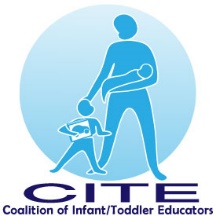 Coalition of Infant/Toddler Educators (CITE) CONFERENCE – March 27, 2020EXHIBITOR'S CONTRACTLOCATION:		Hilton Hotel			2 Meadowlands PlazaEast Rutherford, NJ  07073			201-896-0500FEES:			One 6’ table $300Two 6' tables $500 		Electrical connection $50.00 per outlet					Make check payable to CITE or pay online at www.njcite.org 	HOURS:		7:00 am - 3:00 pm CONTACT:		Helen Muscato/CITE		P.O. Box 1015		Barnegat Light, NJ 08006		Phone (732) 329-0033Fax (732) 230-2758e-mail:  helenmuscato@verizon.netDEADLINE:		February 1st, 2020Please fill in completely, as this information will be used for the exclusive vendor listing in our packets.Name of Company:___________________________________________________________________Contact Person: ______________________________________________________________________Address: ___________________________________________________________________________Phone No:___________________________		Fax No: _____________________________E-mail ________________________________________________          Number of tables  ________	Electricity Needed @ $50.00/outlet:         	YES _______		NO  ______  Total Amount Enclosed  _______________________You will be able to register and pay online after January 1.